HOTĂRÂREA  Nr. 5125 din iunie 2015    privind  constatarea încetării de drept a mandatului de consilier local al domnului  TRÂMBIȚAȘ MARCEL TRAIAN	Consiliul Local al Municipiului Dej, întrunit în şedinţa de lucru ordinară, din data de 25 iunie 2015;           Având în vedere Referatul Nr. 9.334/1/18 mai 2015 al Primăriei Municipiului Dej prin care se constată încetarea de drept a mandatului de consilier local în urma DEMISIEI domnului TRÂMBIȚAȘ MARCEL TRAIAN; 	 În baza prevederilor ‚art. 9’, alin. 2), lit. (a), ‚art. 12’, alin. (1) şi (2) din Legea Nr. 393/2004 privind statutul aleşilor locali republicată şi ‚art. 45’, alin. (1) din Legea Nr. 215/2001 privind administraţia publică locală republicată, H O T Ă R Ă Ş T E :          Art. 1 - Se ia act cu privire la încetarea de drept prin demisie a mandatului de consilier local deţinut de domnul TRÂMBIȚAȘ MARCEL TRAIAN ales pe lista Uniunii Social Liberale (Partidului Social Democrat) şi declară vacant locul deţinut de aceasta în Consiliului Local al Municipiului Dej, în Comisia Învățământ Cultură din cadrul Consiliului Local Dej.  Art. 2. – Cu ducerea la îndeplinire a prevederilor prezentei hotărâri se încredinţează primarul Municipiului Dej prin Serviciul Juridic din cadrul Primăriei Dej.Preşedinte de şedinţă,Mureșan Aurelian CălinNr. consilieri în funcţie - 18						Nr. consilieri prezenţi   - 16  Nr. voturi pentru	  -  16  	Nr. voturi împotrivă	  -	Abţineri		  -	 		          Contrasemnează								   SECRETAR,								Jr. Pop Cristina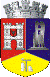 ROMÂNIAJUDEŢUL CLUJCONSILIUL LOCAL AL MUNICIPIULUI DEJStr. 1 Mai nr. 2, Tel.: 0264/211790*, Fax 0264/223260, E-mail: primaria@dej.ro